السيره الذاتيه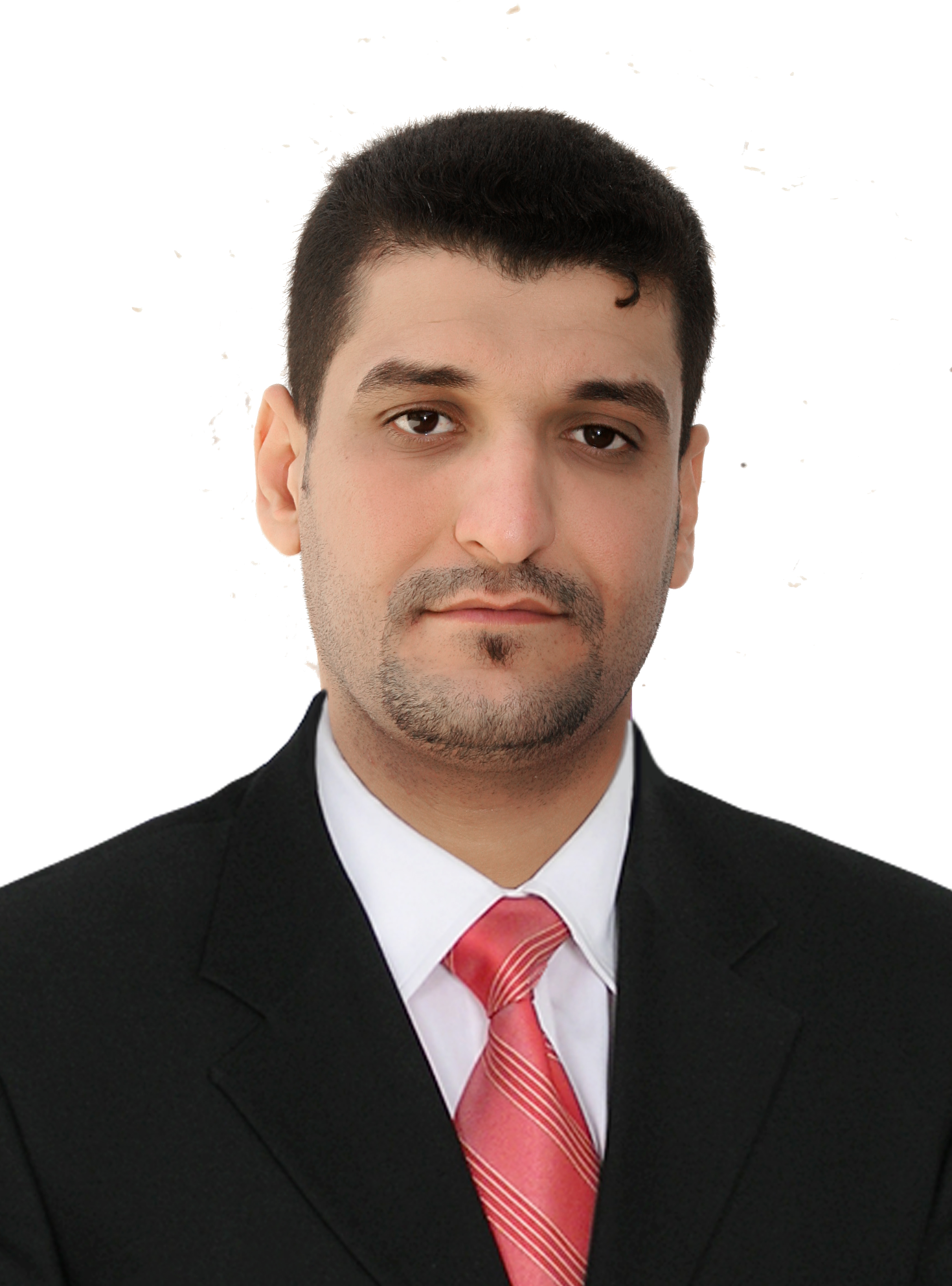 الاســــــــــــم  واللقب :   أ.م.د.احمد عدنان عزيز المياليتاريخ الميـلاد  :17/2/1983التـخـصــص    :     علوم سياسية/ فرع  فكر سياسي    الوظيفة             : تدريسيالدرجة العلمية :     استاذ مساعد عنوان العمل   :   جامعة بغداد /كلية العلوم السياسية        الهاتف النقال  :       07706809232البريدإلالكتروني:                                   Ahmed.adnan@copolicy.uobaghdad.edu.iq                              أولاً : المؤهلات العلمية .ثانياً : التدرج الوظيفي ثالثاً : التدريس الجامعي .رابعاً : المقررات الدراسية التى قمت بتدريسها.خامساً: ( الاطاريح ، الرسائل ) التي ناقشتها :سادساً: المؤتمرات والندوات العلمية التي شارك فيها.سابعا : الأنشطة العلمية الاخرى . ثامنا: المشروعات البحثية فى مجال التخصص لخدمة البيئة والمجتمع أو تطوير التعليم .تاسعا: عضوية الهيئات العلمية المحلية والدولية .    الجمعية العراقية للعلوم السياسية   هيئة تحرير مجلة الاطروحة المحكمةهيئة تحرير مجلة حوار الفكرعضوية اللجنة العلمية والدراسات العليا فرع الفكر السياسي جامعة بغدادعاشراً: كتب الشكر ، الجوائز  و شهادات التقدير.حادى عشر :الكتب المؤلفة أو المترجمة.ثاني عشر :اللغــات .          العربية          الانكليزيةملحوظة : يتم تسليم نسخة على   CD  الدرجة العلميةالجامعةالكليـــة التاريخبكالوريوسبغدادالعلوم السياسية30/6/2005الماجستيربغدادالعلوم السياسية 31/12/2007الدكتوراهبغدادالعلوم السياسية25/7/2011أستاذ مساعدبغدادالعلوم السياسية4/10/2015تالوظيفةالجهةالفترة من – الى1م. ملاحظالعلوم السياسية27/6/2006 20//999992م.باحثالعلوم السياسية20/9/20063مدرس مساعدالعلوم السياسية31/12/20074مدرسالعلوم السياسية25/7/20115استاذ مساعدالعلوم السياسية4/ 10 / 20156تالجهة  (المعهد / الكلية)الجامعةالفترة  من - الى1العلو م السياسيةبغداد17/2/2007 الى 2012/20132العلوم السياسيةالنهرين2013/20142014/203العلوم السياسيةالنهرين2014/20154العلوم السياسيةبغداد205/2016 ولغاية الان567تالقســـمالمـــــادةالسنـــــة1الفكر السياسيمبادئ علم السياسة / المرحلة الاولى2007/20082الفكر السياسيمبادئ علم السياسة / المرحلة الاولى2008/20093الفكر السياسيمبادئ علم السياسة/ المرحلة الاولى2009/20104الفكر السياسيمبادئ علم السياسة / المرحلة الاولى2010/20115الفكر السياسيالفكرالسياسي القديم والوسيط/ مرحلة ثانية2011/20126الفكر السياسيالفكرالسياسي القديم والوسيط/ مرحلة ثانية2012/20137النظم السياسية والاستراتيجيةالفكرالسياسي القديم الحديث والمعاصر   مرحلة ثالثة / جامعة النهرين2013/20148النظم السياسية والاستراتيجيةالنظام السياسي في تركيا وايران مرحلة ثالثة جامعة النهرين20114/20159الفكر السياسيمناهج البحث في علم السياسة مرحلة رابعة جامعة بغداد2015/201610الفكر السياسيمبادئ علم السياسة مرحلة اولى2016/201711الفكر السياسيالفكر السياسي العربي الاسلامي الحديث مرحلة ثالثة2017/201812الفكر السياسي/ الماجستيرقراءات في اصول الفكرالسياسي الغربي2017/201813الفكر السياسي/الدكتوراهالنظام السياسي الاسلامي : دراسة تأصيلية 2017/201812الفكر السياسيمبادئ علم السياسة2018 /201913الفكر السياسي الماجستيرقراءات في اصول الفكر السياسي2018/201814الفكر السياسي الماجستيرمراجعات نقدية في الفكر السياسي الاسلامي المعاصر2018/2019تاسم الأطروحة  أو  الرسالةالقســـمالسنــة1الفكر التربوي عند الامام السجاد عماجستير/علوم اسلامية/ علوم تربوية5/8/20142الفكر السياسي للماركسية  الغربية الجديدةماجستير/علوم سياسية فكر سياسي24/12/20153اسس الفردية وتطورها في الفكر الليبراليماجستير/علوم سياسية / فكر سياسي4/4/20164الفكر السياسي عن الماركسيين العرب نماذج مختارةدكتوراه/ علوم سياسية / فكر سياسي20165حقوق الاقباط في الفكر السياسي المصري المعاصرماجستير/علوم سياسية فكر سياسي20176جدلية العلاقة بين الدين والدولة في المملكة العربية السعوديةماجستير/علوم سياسية فكر سياسي20187العقلانية في فكر الامام الحسن عدكتوراه/ علوم اسلامية / علوم تربوية20188الاسهامات السياسية والفكرية للسيد على السيستاني في العراق بعد 2003دكتوراه/علوم سياسية فكر سياسي20189السياسات العامة للامن الوطني في العراق بعد عام 2003ماجستير/علوم سياسية نظم سياسية201710التطرف في الفكر الغربي المعاصر النازيون الجدد انموذجادكتوراه علوم  سياسية201911نقد العقل الاسلامي عند محمد اركوندكتوراه علوم سياسية201912الاسس العقدية لمواجهة الارهاب فتوى الجهاد الكفائي انموذجادكتوراه علوم سياسية2019تالعنوان السنــة مكان أنعقادهانوع المشاركة 
( بحث / بوستر حضور)1 عوامل الاستقرار في العراق 2008بغداد العلوم السياسيةبحث علمي2الارتقاء بتدريس العلوم السياسية في  العراق2009بغداد العلوم السياسيةبحث علمي3المرتكزات السياسية للكيانات السياسية  الفائزة في انتخابات 20102010بغداد العلوم السياسيةبحث علمي4التكامل الديمقراطي في العراق بعد الانسحاب الامريكي2011بغداد العلوم السياسيةبحث علمي5بناء الفكر الديمقراطي في العراق2012بغداد العلوم السياسيةبحث علمي6الديمقراطية والمشروع الوطني العراقي2015بغداد العلوم السياسيةبحث علمي7نحو صيغة جديدة لمواجهة الارهاب2015النهرين علوم سياسيةورقة عمل8فرص هيئة النزاهة لتحقيق مبدا  الشفافية2015النهرين علوم سياسيةورقة عمل9التنمية  كاداة لترسيخ التعايش في المجتمعات العربية2015بغداد علوم سياسيةورقة عمل10المواطنة والتزاماتها في العراق2016بغداد علوم سياسيةورقة عمل11نحو تعزيز الفكر السياسي المعتدل في العراق2015بغداد علوم سياسيةورقة عمل12دول مجلس التعاون الخليجي : دراسة في مقومات الوحدة والانقسام2018جامعة كربلاءبحث13العلاقة بين الحكومة الاتحادية واقليم كردستان : رؤية دستورية2018جامعة بغداد مركز الدراسات الاستراتيجية والدوليةبحث14الموصل حضارة وفكر2017بيت الحكمةبحث15النظام البرلماني في العراق بعد عام 2003 رؤية دستورية 2017الاتحاد الدولي للمؤرخين مصربحث16الاستقرار الامني والمجتمعي في العراق لمرحلة مابعد داعش2017مركز الدراسات الدولية ومؤسسة النبأبحث17تاويلات السياسة بين نظريات الحداثة والفكر الاسلامي المعاصر2018مركز ابن سينا للدراسات والبحوثورقة عمل18التخطيط الحضري والاقليمي في العراق لما بعد الحداثة2017بغداد مركز التخطيط الحضري والاقليميمداخة19دورالجامعات في مرحلة مابعد الحروب2017الجامعة المستنصرية كلية العلوم السياسيةورقة بحثية20العملية السياسية في العراق نظرة تقويمية2017مكتب النخب المركزي حزب الفضيلة الاسلاميورقة بحثية21دور المرجعية الدينية في بناء الدولة العراقية2017جامعة ميسان+ مؤسسة الهدى للدراسات الاستراتيجيةبحث22 ولاية الفقيه في الفكر الاسلامي2015مؤسسة الهدف للثقافة والاعلامدورة تدريبية23مائة عام على وعد بلفور2017جامعة بغداد مركز احياء التراثورقة بحثية24تطوير قدرات الاستاذ الجامعي في العراق2017مركز حوكمةندوة نقاشية25السياسة الادارية عند الامام علي بن ابي طالب عليه السلام2017العتبة الحسينية المقدسةمؤتمربحث26العملية السياسية في العراق بين الواقع والطموح2017كلية الصدر الجامعةورقة بحثية27العملية السياسية في العراق بين الواقع والطموح2018كلية الصدر الجامعةورقة بحثية28مؤتمر حوار النخب/ الفساد السياسي والاداري في العراق  المؤشرات والحلول2019جامعة طهرانبحث علمي29استراتيجيات بناء السلام في مجتمعات مابعد الصراع2019مستشارية الامن الوطني/ بحثداخل الكليةخارج الكليةعضو اللجنة التحضيرية للمؤتمر العلمي الطلابي في كلية العلوم السياسية 2010200المشاركة في بحث علمي في المؤتمر الاول لديوان الوقف الشيعي 2009عضو اللجنة التحضيرية للمؤتمر العلمي الطلابي في كلية العلوم السياسية 2011المشاركة في ندوة اعلامية في مركز الراصد الاعلامي المشاركة في ندوات فرع الفكر السياسي جامعة بغدادالمشاركة بندوات علمية وبحثية في مركز المستقبل للدراسات الاستراتيجيةالمشاركة بندوتين في فرع الدراسات الدوليةالمشاركة في ندوات علمية وبحثية في مركز حوكمة للسياسات العامةالمشاركة في ندوى اعلامية في موسسة مدارك الثقافيةالمشاركة في ندوات اعلامية في مركز الهدف للتطوير الاعلاميالمشاركة في ندوات في مركز التنمية الاعلاميةتأسم البحثمحل النشرالسنة1السياسة في الفلسفة الاسلامية الفكر السياسي عند الفارابيمجلة كلية العلوم السياسية /بغداد20092جوانب من النظرية السياسية عند المعتزلةمجلة كلية العلوم السياسية المستنصرية20103ملامح العدالة السياسية عند الامام علي بن ابي طالب(ع)مركز الدراسات الاستراتيجية والدولية20174 الفكر السياسي عند اخوان الصفا وخلان الوفامجلة بحوث الشرق الاوسط20195الفدرالية والتجربة العراقية : محددات المفهوم واشكالية التطبيقمجلة قضايا سياسيةالنهرين علوم سياسية20156المجتمع المدني في الفكر الاسلامي: مقاربة فكرية مع نظريات الحكم الاساسية في الاسلاممجلة مركزاحياء التراث العلمي / بغداد20157اشكالية خطاب الحداثة في الفكر السياسي الاسلامي المعاصرمجلة كلية العلوم السياسية بغداد20148دور الحشد الشعبي في تحقيق الوحدة الوطنيةمجلة حوار الفكر20169الجذور والمباني الفكرية لنظرية ولاية الفقيه في الفكر الاسلامٍيمجلة قضايا سياسيةالنهرين علوم سياسية201510العدالة في الفكر السياسي الغربي المعاصر: جون رولز وويل كيميلكيا انموذجامجلة العلوم السياسية201811الاصلاح السياسي في نهضة الامام الحسين بن علي (عليهما السلام) دراسة في المضامين التنمويةمجلة السبط المحكمة العدد 5201912السلطة السياسية عند طارق البشريمجلة السياسة الدولية201713الثورة عند حركة انصار الله اليمنيةمجلة قضايا سياسية/جامعة النهرين201814ظاهرة الارجاء في الفكر السياسي الاسلاميمجلة قضايا سياسية/جامعة النهرين201715الديمقراطية والمشروع الوطني العراقي: علاقة ممكنةمجلة اوروك للعلوم الانسانية/جامعة المثنى201616قراءة في قانون انتخابات مجلس النواب العراقيمجلة حوار الفكر201717الاصلاح الانتخابي كمدخل للاصلاح السياسي في العراقمجلة حوار الفكر201718اليات تعزيز الفكر السياسي المعتدل في العراقمجلة اغتراب201719التجربة السياسية في العراق بعد عام 2003: مسارات البناء واشكاليات النكوص وآفاق التجاوزمجلة حوار الفكر201820تداعيات العقوبات الامركية ضد ايران على العراق وفروض المواجهةمجلة حوار الفكر201821تمكين حقوق المرأة في التشريعات الاسلاميةمركز التنمية للدراسات والتدريب201822مستقبل مجلس التعاون الخليجي في ضوء المتغيرات الدولية والاقليمية المعاصرةمجلة حوار الفكر العدد 462019تكتاب الشكر أو الجائزة أو شهادة التقديرالجهة المانحةالسنة1كتابي شكر من رئيس الجامعةرئيس جامعة بغداد20092كتاب شكر من رئيس الجامعةرئيس جامعة بغداد20103اربع كتب شكر من عميد الكليةعميد كلية العلوم السياسية20094اربع كتب شكر من عميد الكليةعميد كلية العلوم السياسية20105كتاب شكر من التجمع الاسلامي لطلبة العراقرئيس التجمع الاسلامي20106شهادتين تقديرتين عن المشاركة في المؤتمرين العلميين العلميرئيس اللجنة التحضيرية/عميد الكلية2009/20107كتابي شكر من عميد الكليةعميد كلية العلوم السياسية2011 8كتاب شكر من رئيس الجامعهرئيس جامعه بغداد20129كتاب شكر من رئاسة الوزراء هيئة الحشد الشعبيمديرية الاعلام الحربي201610شهادات تقديرية من هيئة النزاهة هيئة النزاهة 2015/201611شهادة تقديرية من المفوضية العليا المستقلة الانتخابات  المفوضية العليا المستقلة للانتخابات201612شهادة تقديرية من مركز المستقبل للدراسات الاستراتيجيةمركز المستقبل للدراسات الاستراتيجية201613كتاب شكر من رئيس مجلس النوابرئيس مجلس النواب 201614كتاب شكر وتقديرمركز التنمية الاعلامية201615كتب شكر متعددة من السيد عميد كلية العلوم السياسية جامعة بغدادعميد كلية العلوم السياسية201716شهادة تقديريةرئيس مجلس الوزراء201817كتاب شكر وتقديرعميد كلية العلوم السياسية الجامعة المستنصرية201818شهادة تقديرية من مجلس الامن الوطنيرئاسة مجلس الوزراء201919شكر وتقديرمدير مركز الدراسات الاستراتيجية والدولية بغداد201820شكر وتقديرجامعة كربلاء/ مركز الدراسات الاستراتيجية201821كتب شكر متعددة من السيدة عميد كلية العلوم السياسية جامعة بغدادعميد كلية العلوم السياسية2018-201922الحصول على دروع الابداع والتقديرجهات متعددةمتعددتأسم الكتابسنة النشر1الحداثة والنظرية السياسية دراسة في الانظمة والمجتمات الغربية والاسلامية20182تأليف 95 دراسة ومقال ومراجعة موضوع منشورة في مركز المستقبل للدراسات الاستراتيجة2016 -20193456